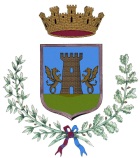     COMUNE  DI  PATERNO'                                                             Città Metropolitana di CataniaRICHIESTA DI ACCESSO CIVICO GENERALIZZATO(art. 5, c. 2, D. Lgs. n. 33/2013 con le modifiche del D.lgs n.97/2016)Inviare per posta elettronica certificata al seguente indirizzo: ass.segreteria@cert.comune.paterno.ct.i                                                                   Al Responsabile della Trasparenza del Comune di PaternòIl/la sottoscritto/a cognome*_________________________Nome*_____________________________________________nato/a*_________________________ (prov.____) il__________________________________________residente in*______________________________ (prov._____)via_______________________________ n.______________ e-mail __________________________cell._______________tel.________________ ai sensi e per gli effetti dell’art. 5, c. 2, D. Lgs. n. 33/2013 e con le modifiche del D.lgs n.97/2016, (vedi asterisco)CHIEDE il seguente documento…............................................................................................................................................................ le seguenti informazioni…............................................................................................................................................................ il seguente dato…............................................................................................................................................................DICHIARA- di conoscere le sanzioni amministrative e penali previste dagli artt. 75 e 76 del D.P.R. 445/2000, “Testo unico delle disposizioni legislative e regolamentari in materia di documentazione amministrativa”;- di voler ricevere quanto richiesto alternativamente (selezionare una delle seguenti opzioni): personalmente presso lo Sportello dell’Ufficio Relazioni con il Pubblico, al proprio indirizzo di posta elettronica ______________________________ al seguente n. di fax___________________, che gli atti siano inviati al seguente indirizzo _____________ mediante raccomandata con avviso di ricevimento con spesa a proprio carico. (Si allega copia del proprio documento d’identità).Il/la sottoscritto/a dichiara inoltre di aver preso visione dell’informativa, ai sensi dell’art. 13 del D. Lgs. n.  196/2003, con le modifiche del regolamento europeo n.. 679/2016 (GDPR- General Data Protection Regulation); (codice in materia di protezione dei dati personali), per il trattamento dei dati personali forniti con la presente richiesta. Da riconsegnare a (le modalità sotto riportate sono tra loro alternative: consegna a mano all’Ufficio Protocollo del Comune di Paternò (Zona Ardizzone-Parco del sole ) - orario di apertura al pubblico: da lunedì a venerdì dalle 9.00 alle 13.00; mercoledì dalle 16,00 alle 18,00;spedizione con raccomandata A/R indirizzata a Comune di Paternò - Ufficio Protocollo -  Zona Ardizzone - Parco del Sole   95047 Paternò; invio all’indirizzo di posta elettronica certificata: ass.segreteria@cert.comune.paterno.ct.itchiunque ha diritto di accedere ai dati e ai documenti detenuti dalle pubbliche amministrazioni, ulteriori rispetto a quelli oggetto di pubblicazione ai sensi del presente decreto”; ____________________ (luogo  e data)___________________________(firma leggibile)